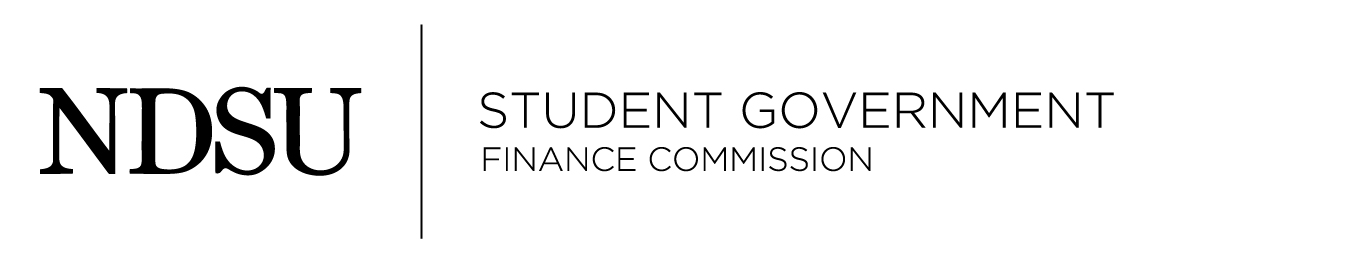 Finance Commission October 7th, 2014Meinecke Board RoomAGENDACall to Order – 5:02pmRoll CallPresent: Bollinger, McGuire, Nelson, Gilderhus, McDaniel, Homan, Tharayil, Loch, GuoAbsent: BeskeExecutive Announcements – Preston GilderhusFund numbersCR - $57,083SP – $12,033TORFF – $1,750Reserve – $128,708.09Assistant Executive Announcements – Eric McDanielUnfinished BusinessNew BusinessCR-60-15 Chess Club (5:10pm)Preliminary NotesMember Nikki Barabanov has won the past 2 North Dakota Chess Association Open Championship and 3 times totalUnited States Chess Federation is a yearlong fee for all members (8 people)Registration fee is for the ND State Chess Championship tournament (only for under 25 year olds members which is only 5 members) is held at the Howard Johnson Inn in Fargo on October 18th and 19thFunding for USCF membership was calculated at ($26)(8 people)(.8075) and then taking an additional 20 percent off for budget being 2 days late during budgetingFunding for registration for ND State Chess Championship tournament at ($40)(5 people)(0.8075) and then taking an additional 20 percent off for budget being 2 days late during budgetingMcGuire moves to approve CR-60-15 for the line items USCF Membership at $134 and Registration fee at $207 for a total of $341Guo secondsPassed unanimouslyCR-61-15 American Society of Landscape Architects (5:20pm)Preliminary Notes Largest gathering of landscape architecture professionals and students from across the US and around the world with more than 5,000 attendees and 500 exhibitorsConference has educational sessions, promotes products and services, a chance to network with fellow professionals offering a chance for a portfolio review and possible interviewsAre receiving some additional funding from their department In the past if there was not a budget submitted we consider them 5 days late with a 50% late fee50% funding would be travel at $277, lodging at $557, and registration at $753 for a total of $1587Did not submit a budgetTharayil moves to approve CR-61-15 for a total of $0Homan secondsPassed unanimouslyCR-62-15 Newfangled Theatre Co. (5:30pm)Preliminary NotesStudent run theatre company within NDSU theatreTheatre department doesn’t charge students for tickets anymore so need to have a source of fundingPut on 4 shows the entire year; 2 shows a semesterPartner with campus live once or twice a semesterProps and sets were each requested at $100 each and combined togetherSome examples of props they need are a plastic goose with a bonnet and a fake cigarette, amongst other thingsThey were temporary organization at the time of budgeting so did not have a chance to apply for funding so there so they would be considered for a full budgetHoman moves to approve CR-62-15 for the line items Operational Expenses at $175 and Props/Set at $170 for a total of $345Tharayil secondsPassed unanimouslyAnnouncementsFinance Guideline AmendmentsWe are trying to not become communistsFinance unanimously supports the guideline amendmentsHOMECOMING!Adjourn – 6:15pmMcGuire moves to adjourn without objectionNo objection, motion passes